1. L’AUTOREALISATION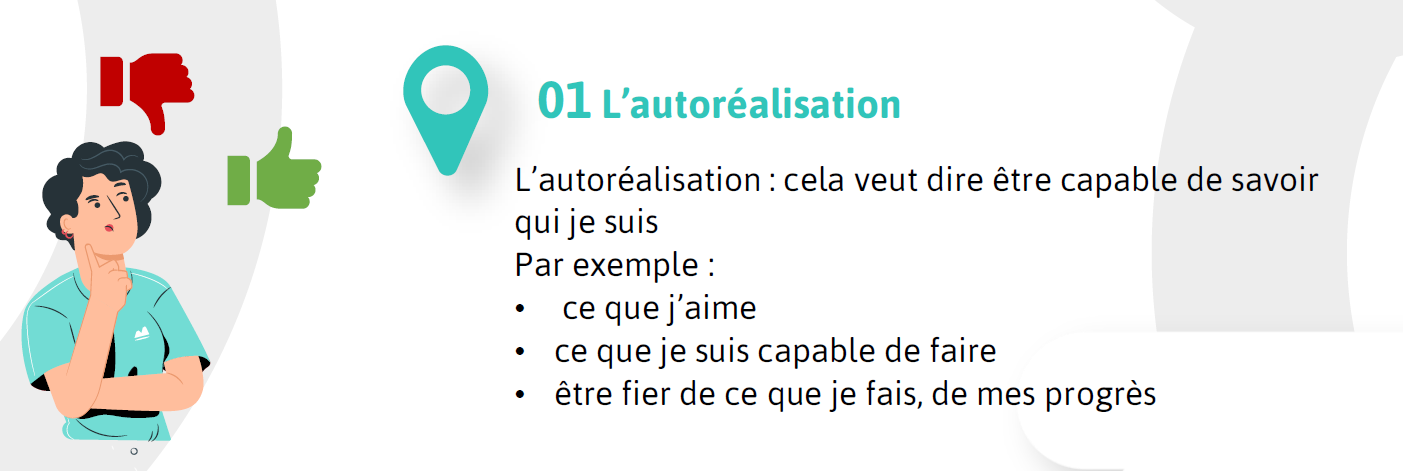              Cela veut dire être capable de savoir « Qui je suis »Par exemple Ce que j’aimeCe que je suis capable de faireÊtre fier de ce que je fais, de mes progrès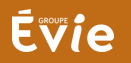 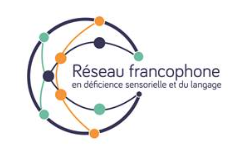 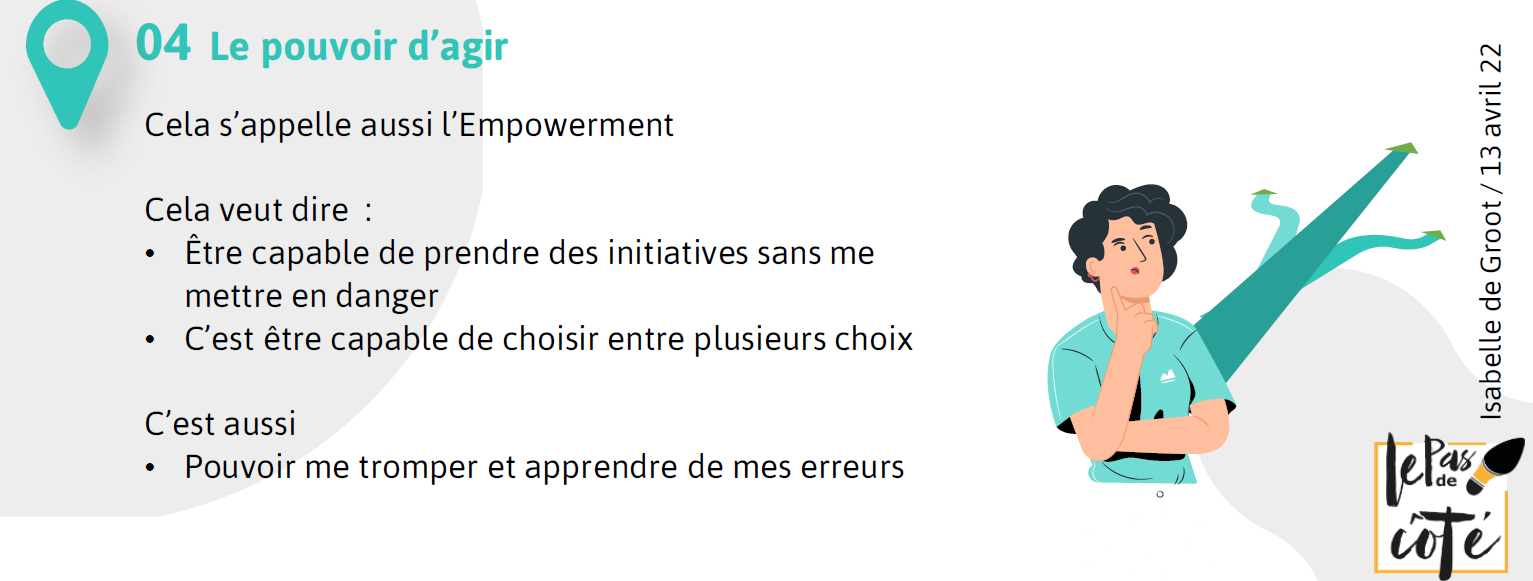    2. LE POUVOIR D’AGIRCela s’appelle aussi « l’Empowerment »  Cela veut direÊtre capable de prendre des initiatives sans se mettre en dangerÊtre capable de choisir entre plusieurs choixC’est aussiPourvoir me tromper et apprendre de mes erreurs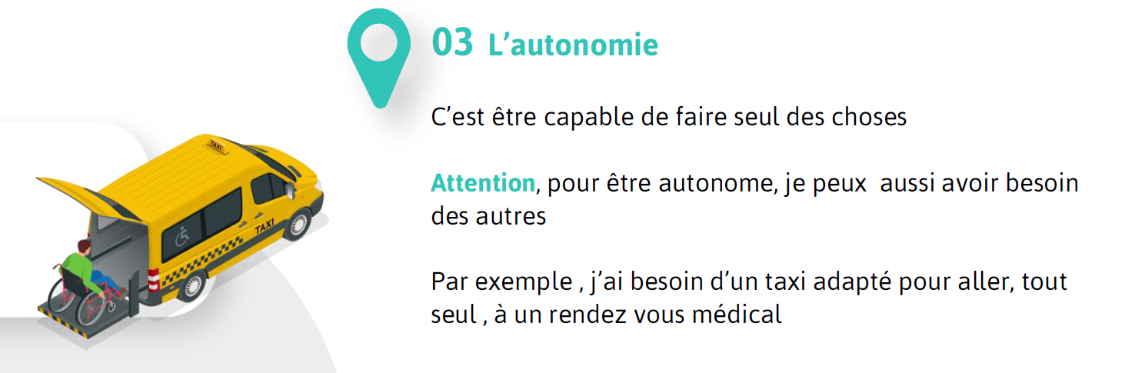 3. L’AUTONOMIE             C’est être capable de faire des choses en cohérence avec les normes de la société, seul avec aides techniques ou aides humainesPar exemple J’ai besoin d’un taxi adapté pour aller seul à un rendez-vous médical   4. L’AUTOREGULATION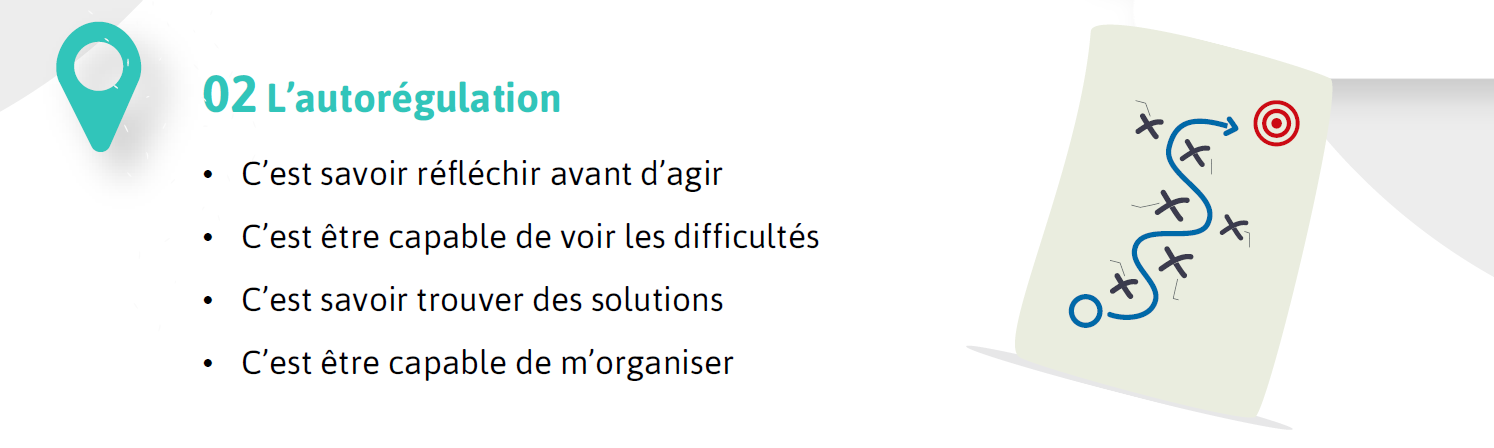 C’est savoir réfléchir avant d’agirC’est être capable de voir les difficultésC’est savoir trouver des solutionsC’est être capable de m’organiser